АДМИНИСТРАЦИЯЗАКРЫТОГО АДМИНИСТРАТИВНО-ТЕРРИТОРИАЛЬНОГО ОБРАЗОВАНИЯ СОЛНЕЧНЫЙРАСПОРЯЖЕНИЕОб утверждении плана мероприятийпо обеспечению объективности оценочных процедур на 2022-2023 учебный годВ соответствии с письмом министерства образования Тверской области от 16.01.2023 г № 1-01-27/429-НТ, в целях обеспечения объективности оценочных процедур и повышения качества образования посредством принятия эффективных управленческих решений:Утвердить План мероприятий Отдела образования, культуры, спорта и молодежной политики Администрации ЗАТО Cолнечный объективности оценочных процедур в образовательной организации- Муниципальное казенное общеобразовательное учреждение Средняя общеобразовательная школа закрытого административно-территориального образования Солнечный.Контроль за исполнением настоящего распоряжения возложить на заместителя главы администрации ЗАТО Солнечный по экономике и социальной политике Толкавец Н.В.Глава ЗАТО Солнечный           		                		 В.А. Петров17.02.2023г.ЗАТО Солнечный№ 38-р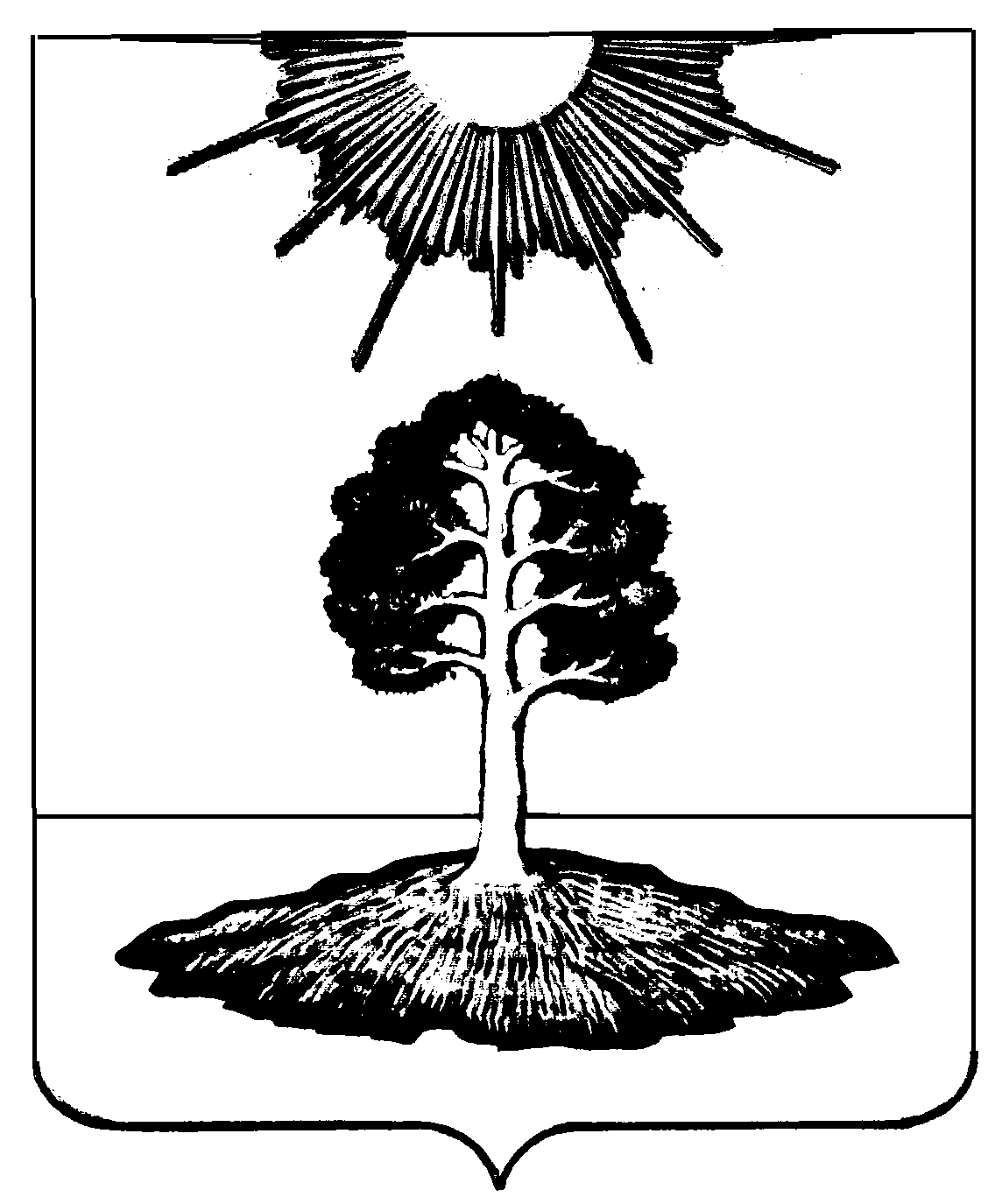 